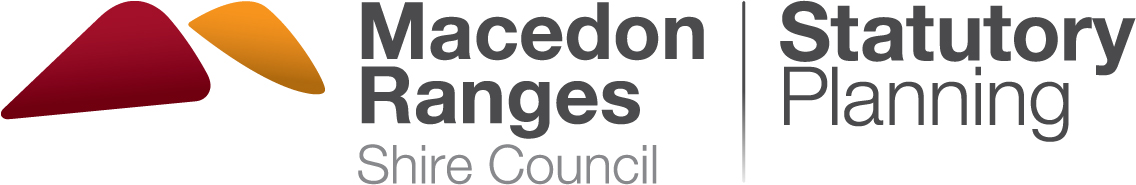 T: (03) 5422 0333 | mrsc.vic.gov.au | ABN 42 686 389 537 | All fees are inclusive of GST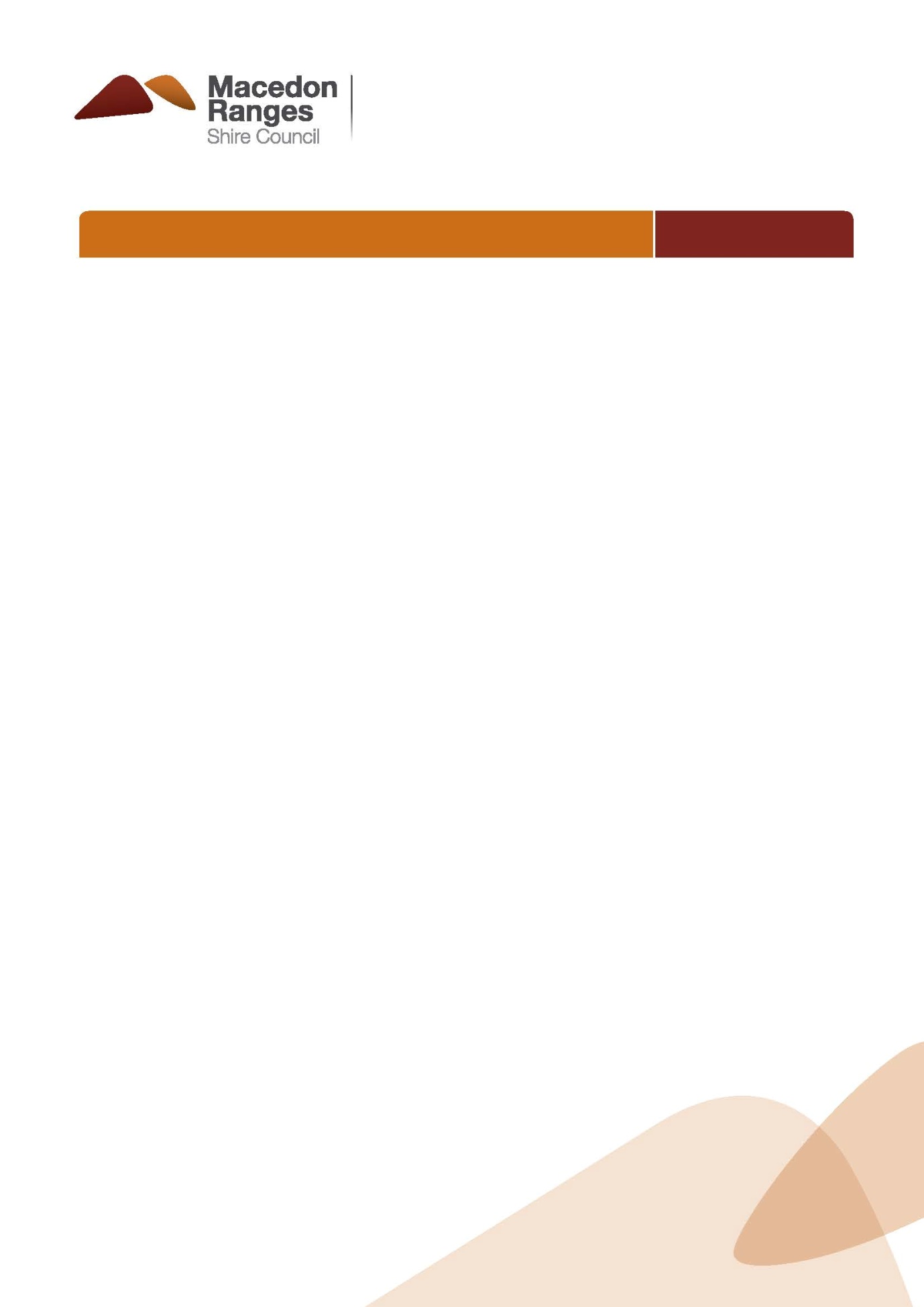 Amend an Undecided Planning Permit Application   	     Section 50/57A	Use this form to amend an undecided application for a planning permit. Note: to amend a planning permit that has already been issued use the Application to Amend a Planning Permit form instead.For assistance completing this form, call Statutory Planning on (03) 5421 9699.Privacy Collection Notice Macedon Ranges Shire Council is committed to protecting your privacy. The personal information you provide on this form is being collected for the primary purpose of assessing your planning application.Where required, the personal information being collected will be provided to any persons who wish to inspect your application prior to a decision being made, and to Council staff and external agencies involved in the planning process, in accordance with the Planning and Environment Act 1987.  If your application requires public notification (advertising) it will also be made available online on Council’s website until the final decision is made on the application. If you do not consent to your personal information being available online, check this box   and we will redact your personal information prior to making your application documents available online.If your application contains personal information of any other parties you must gain their consent to include their personal information in your application and provide them with a copy of this notice.Your personal information will not be disclosed to any other external party without your consent, unless required or authorised by law. If you wish to gain access to, or alter, any personal information you have supplied on this form, contact us on (03) 5422 0333. You can access Council’s Privacy Policy at mrsc.vic.gov.au/privacyEMAIL: Send completed form and plans to mrsc@mrsc.vic.gov.au.IN PERSON: Bring completed form and plans to one of our service centres and pay with cash, cheque/money order, EFTPOS or credit card (Mastercard/VISA).POST: Mail completed form and plans to:Macedon Ranges Shire Council, PO BOX 151, KYNETON VIC 3444Complete attached credit card payment authorisation or pay over the phone. PHONE: Submit your application documents by email or post and call (03) 5422 0333 to pay by credit card over the phone.Applicant DetailsApplicant DetailsApplicant DetailsApplicant DetailsName:Organisation:Phone:Email:Address:FEESFees may apply:If notice of the application (advertising) has been given, a fee of 40% of the original fee class/s will apply.If the cost of development has increased and changes the applicable fee class, the difference between the fee class paid and the new fee class will also apply.If the amendment adds a use or development for which a fee has not been paid, this fee will also apply. Note: where more than one fee applies to an application the highest fee is charged in full and additional fees are charged at 50%.Confirm the applicable fees with the planning officer for your application prior to making payment. Alternatively, submit this form without payment and we will advise you of any applicable fees.Office Use OnlyOffice Use OnlyOffice Use OnlyOffice Use OnlyOffice Use Only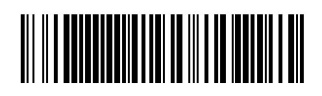 AP PP/STATPReceipt no:Date:AP PP/STATPReceived by:Paid:$Credit card payment authorisation   (see next page for alternative payment options)Credit card payment authorisation   (see next page for alternative payment options)Credit card payment authorisation   (see next page for alternative payment options)Credit card payment authorisation   (see next page for alternative payment options)Credit card payment authorisation   (see next page for alternative payment options)Credit card payment authorisation   (see next page for alternative payment options)Credit card payment authorisation   (see next page for alternative payment options)Credit card payment authorisation   (see next page for alternative payment options)Credit card payment authorisation   (see next page for alternative payment options)Credit card payment authorisation   (see next page for alternative payment options)Credit card payment authorisation   (see next page for alternative payment options)Credit card payment authorisation   (see next page for alternative payment options)Credit card payment authorisation   (see next page for alternative payment options)Credit card payment authorisation   (see next page for alternative payment options)Credit card payment authorisation   (see next page for alternative payment options)Credit card payment authorisation   (see next page for alternative payment options)Credit card payment authorisation   (see next page for alternative payment options)MastercardVisaVisaVisaVisaI authorise you to charge the following amount to my credit card: $     I authorise you to charge the following amount to my credit card: $     I authorise you to charge the following amount to my credit card: $     I authorise you to charge the following amount to my credit card: $     I authorise you to charge the following amount to my credit card: $     I authorise you to charge the following amount to my credit card: $     I authorise you to charge the following amount to my credit card: $     I authorise you to charge the following amount to my credit card: $     I authorise you to charge the following amount to my credit card: $     I authorise you to charge the following amount to my credit card: $     I authorise you to charge the following amount to my credit card: $     I authorise you to charge the following amount to my credit card: $     I authorise you to charge the following amount to my credit card: $     I authorise you to charge the following amount to my credit card: $     I authorise you to charge the following amount to my credit card: $     I authorise you to charge the following amount to my credit card: $     I authorise you to charge the following amount to my credit card: $     Name on card:Credit card number:Expiry date (MM/YY):Signature:Signature:Signature:Signature:Application DetailsApplication DetailsApplication DetailsApplication DetailsApplication DetailsApplication DetailsAddress of the land:Address of the land:Address of the land:Application number:Application number:PLN/Proposed Amendment:Describe the proposed changes to the application.(attach a separate sheet if space is insufficient)Proposed Amendment:Describe the proposed changes to the application.(attach a separate sheet if space is insufficient)Proposed Amendment:Describe the proposed changes to the application.(attach a separate sheet if space is insufficient)Revised Development Cost:Revised Development Cost:Revised Development Cost:$                               OR  unchanged from original application$                               OR  unchanged from original application$                               OR  unchanged from original applicationEnsure that you have attached: A copy of revised plans showing all proposed changes (if applicable).Ensure that you have attached: A copy of revised plans showing all proposed changes (if applicable).Ensure that you have attached: A copy of revised plans showing all proposed changes (if applicable).Ensure that you have attached: A copy of revised plans showing all proposed changes (if applicable).Ensure that you have attached: A copy of revised plans showing all proposed changes (if applicable).Ensure that you have attached: A copy of revised plans showing all proposed changes (if applicable).Declaration (must be completed)Declaration (must be completed)Declaration (must be completed)Declaration (must be completed)Declaration (must be completed)Declaration (must be completed)I declare that I am the applicant; and that all the information in this application is true and correct; and the owner (if not myself) has been notified of the application.I declare that I am the applicant; and that all the information in this application is true and correct; and the owner (if not myself) has been notified of the application.I declare that I am the applicant; and that all the information in this application is true and correct; and the owner (if not myself) has been notified of the application.I declare that I am the applicant; and that all the information in this application is true and correct; and the owner (if not myself) has been notified of the application.I declare that I am the applicant; and that all the information in this application is true and correct; and the owner (if not myself) has been notified of the application.I declare that I am the applicant; and that all the information in this application is true and correct; and the owner (if not myself) has been notified of the application.Signature:Date:HOW TO SUBMIT AND PAY